 16 июня 2017 года, в МБОУ СОШ города Нытва прошёл очередной районный конкурс экологических бригад «Здоровье планеты в наших руках!» среди школьных летних площадок.  В рамках конкурса были проведены: интеллектуальная игра брейн-ринг; конкурс костюмов «Эко-мода»; конкурс плакатов на экологическую тему.   Интеллектуальная игра брейн-ринг была проведена впервые и вызвала неподдельный интерес не только у участников. Преподаватели и болельщики с азартом наблюдали за игрой, вместе с участниками пытались ответить на вопросы о Пермском крае. В темах игры прозвучали вопросы об истории, географии, флоре и фауне, экологии, о Красной книге Пермского края и многое другое. Участники проявили великолепные знания и справились с заданиями на отлично. В игре приняло участие 18 команд образовательных учреждений, учреждений дополнительного образования и клубных объединений Нытвенского городского поселения и Чекменёвского сельского поселения. Так же в рамках конкурса состоялся показ костюмов в номинации «Эко-мода», в которой приняло участие 12  команд. Дети постарались на славу и представили немало интересных костюмов, которые они создали из бросовых материалов: пластиковые бутылки, полиэтиленовые пакеты, коробки и многое другое. В своих выступлениях участники призывали беречь природу, любить свою малую родину и не засорять окружающую среду.Встреча получилась интересной и поучительной. Дети смогли проверить свои знания, узнали много нового, и в очередной раз поговорили о проблемах экологии и как с ними бороться. Все участники были награждены дипломами и сладкими подарками.   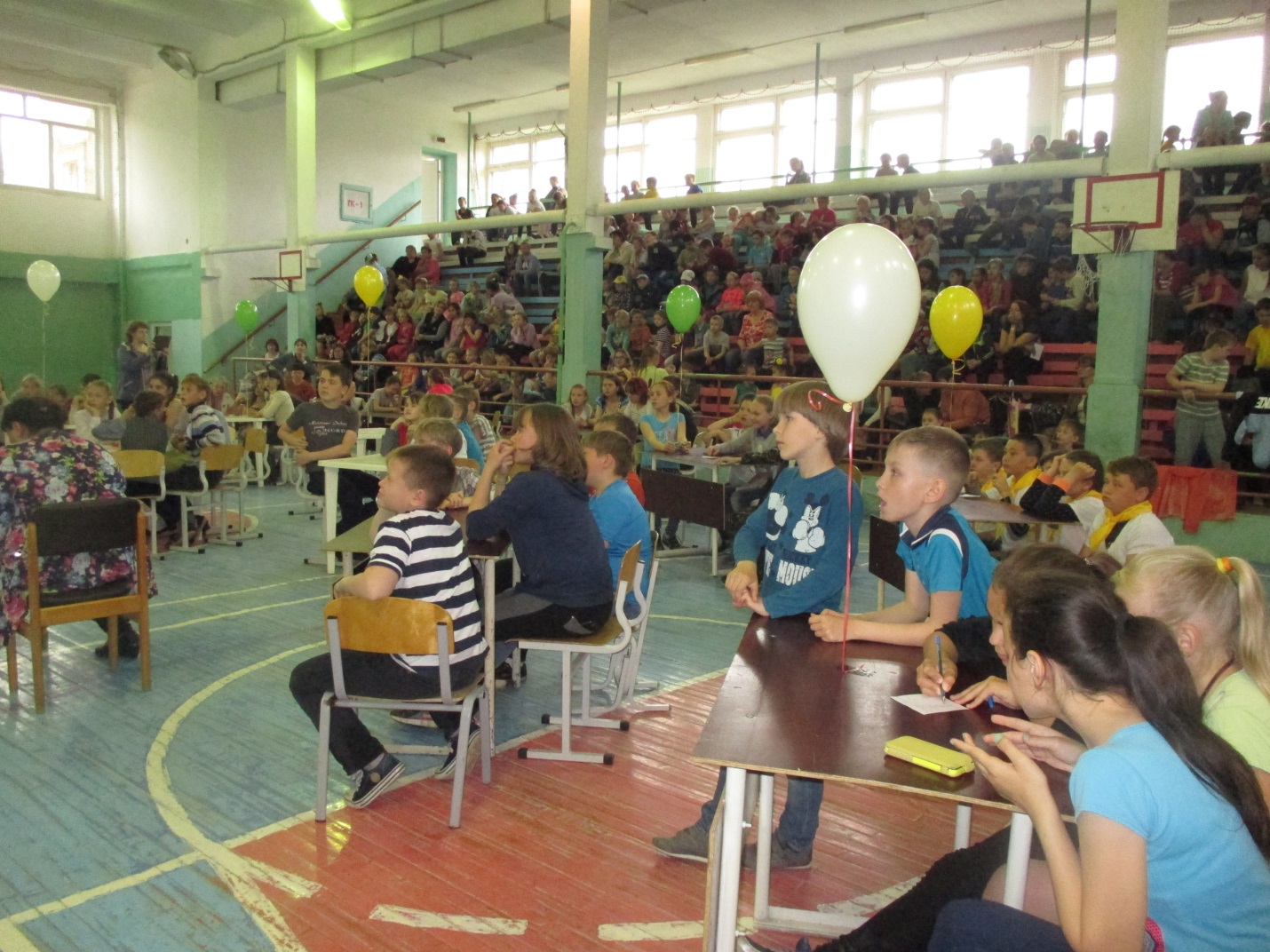 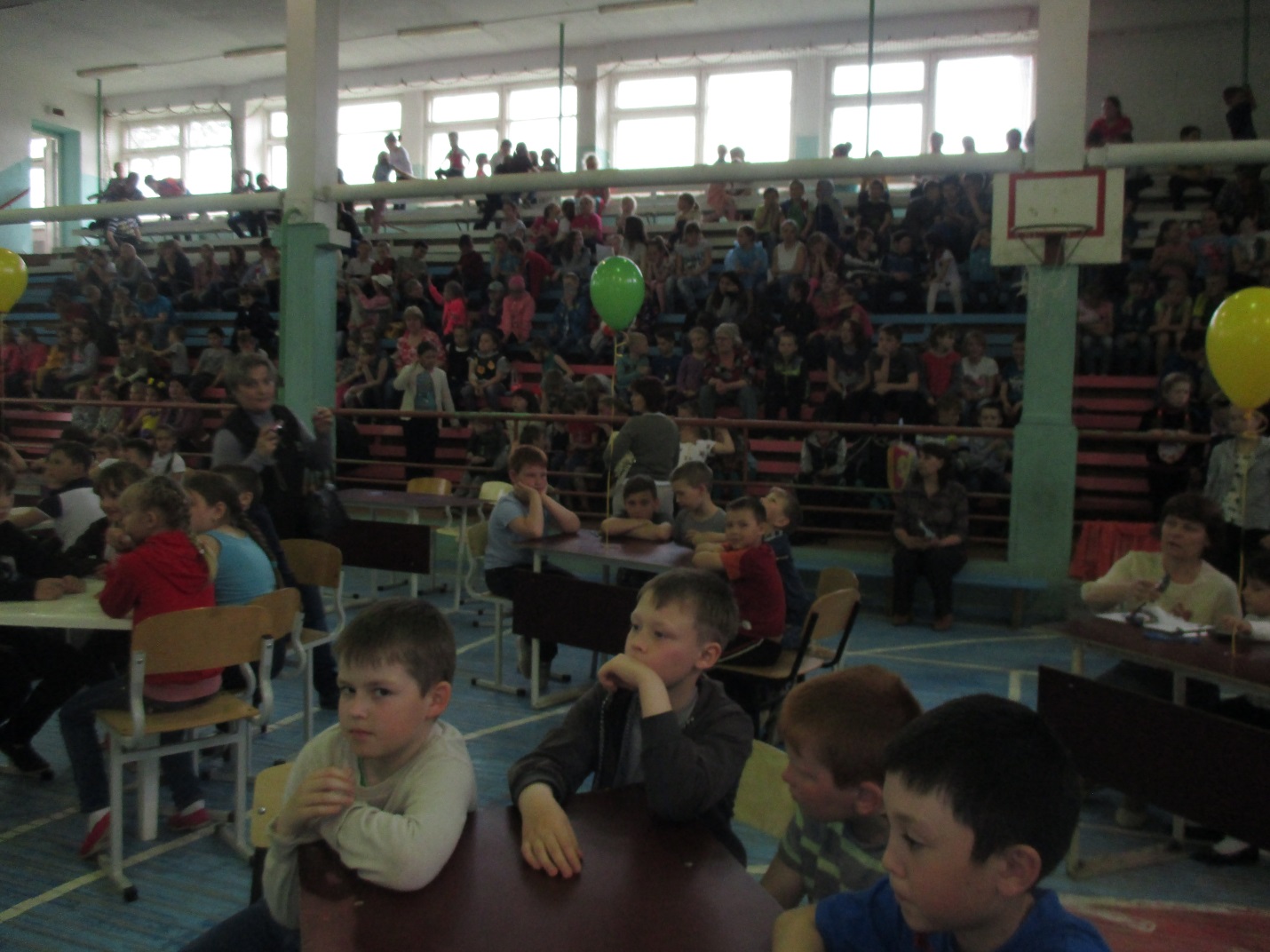 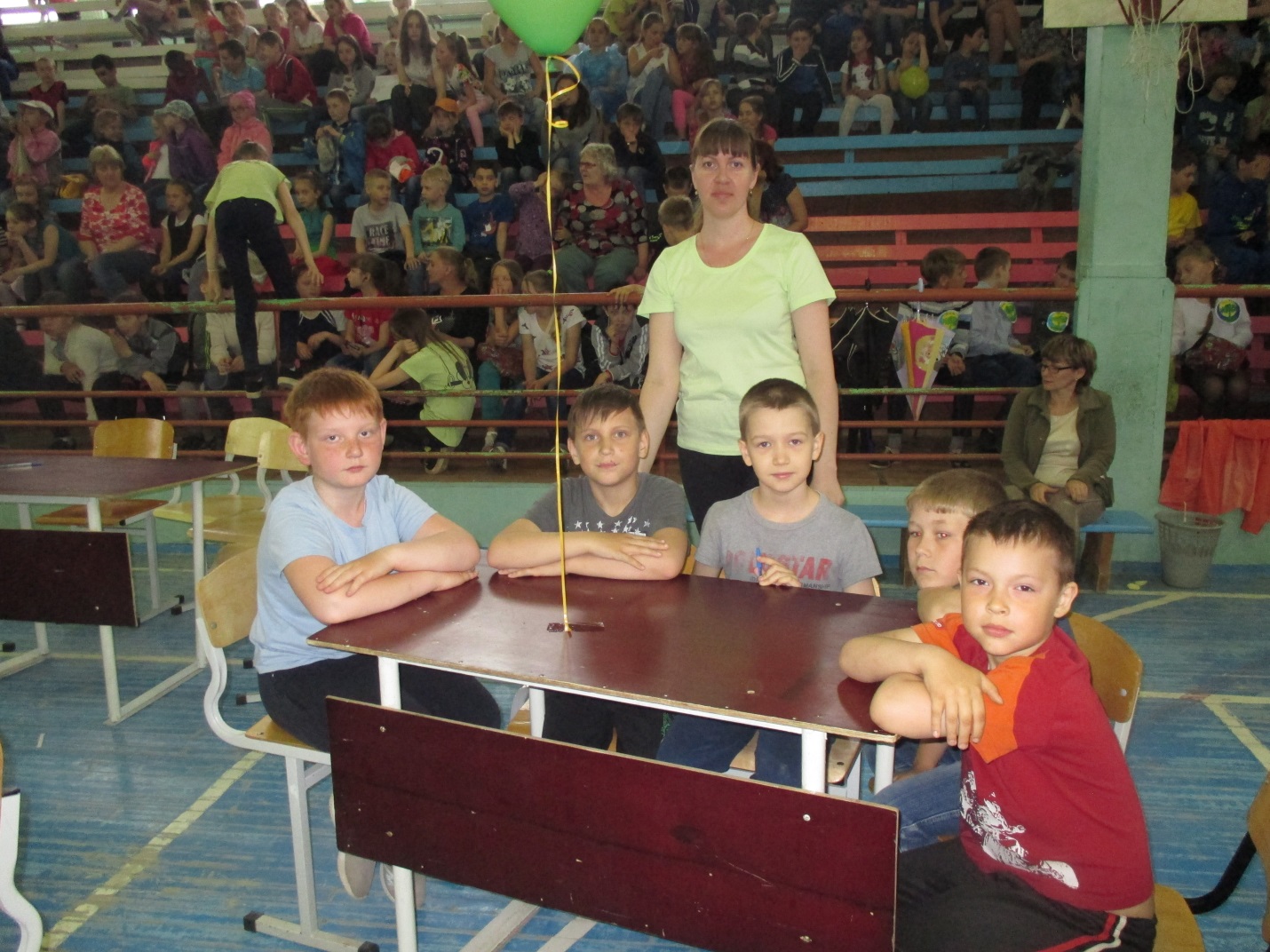 